1.RAZREDZA POČETAK RIJEŠI UZ POMOĆ RODITELJA JEDAN REBUS. REBUS SE RJEŠAVA TAKO DA PREPOZNAŠ ŠTO PRIKAZUJE SLIČICA. ISPOD SLIČICE JE ONOLIKO BROJEVA KOLIKO JE SLOVA U RIJEČI. BROJKE KOJE SU PREKRIŽENE CRVENOM BOJOM TI NE TREBAJU. U OVOM REBUSU TREBA OTKRITI NAZIV JEDNOG DANA U TJEDNU.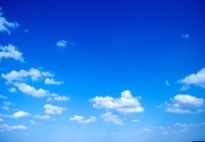 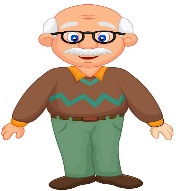 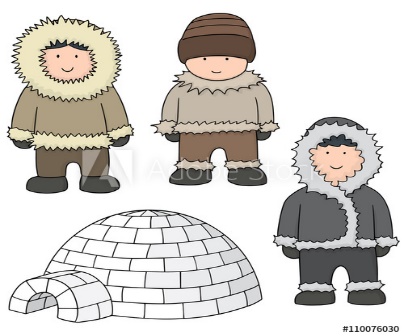 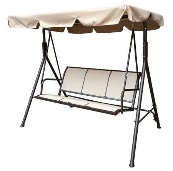 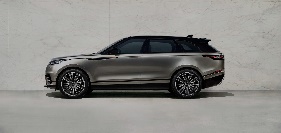      1 2 3 4   	    1 2 3 4       1 2 3 4 5  1 2 3 4 5 6 7       1 2 3 4AKO SI PRAVILNO RIJEŠIO REBUS DOBIO SI TRAŽNU RIJEČ: NEDJELJA.NEDJELJA JE POSLJEDNJI (SEDMI) DAN U TJEDNU I TO JE DAN KADA SE ODMARAMO OD OBVEZA KOJE SMO IMALI PREKO TJEDNA. ZAJEDNO S RODITELJIMA POGLEDAJ PREZENTACIJU (PDF DOKUMENT) POD NASLOVOM „NEDJELJA U OBITELJI“.BILJEŽNICA: NAPIŠI NASLOV: ZAJEDNO NEDJELJOM U OBITELJIISPOD NASLOVA NACRTAJ I NAPIŠI SVE KAO ŠTO JE NA POSLJEDNJEM (SLAJD BROJ 4) SLAJDU PREZENTACIJE.ZADATAK: OTVORI RADNU BILJEŽNICU NA STRANICI 64. I RIJEŠI ZADATKE 1. i 2.2. RAZREDDANAS ĆEMO GOVORITI O NEDJELJI. NEDJELJA JE ZA KRŠĆANE DAN KADA ODLAZE NA SVETU MISU, RUČAJU ZAJEDNO, DRUŽE SE I POSJEĆUJU SVOJE NAJMILIJE. ZVONA NA CRKVI NEDJELJOM ZVONE VIŠE NEGO OSTALIH DANA JER NAS POZIVAJU NA DRUŽENJE S DRUGIM LJUDIMA I ISUSOM.NEDJELJA JE DAN ODMORA, DAN ZA OBITELJ I DAN KADA ZAHVALJUJEMO BOGU ZA SVE ŠTO SMO OD NJEGA PRIMILI KROZ CIJELI TJEDAN.OTVORITE UDŽBENIK NA STRANICU 76. NEKA VAM RODITELJI PROČITAJU ILI MOŽETE SAMI TEKST POD NASLOVOM „NEDJELJA U OBITELJI“.ZATIM POGLEDAJTE FOTOGRAFIJE ISPOD TEKSTA KOJE PRIKAZUJU OLTAR (STOL U CRKVI) I OBITELJSKI STOL (STOL KOD KUĆE). VIDIMO DA SE OKO TOG STOLA OKUPLJAMO S DRUGIM LJUDIMA. OTVORITE BILJEŽNICE I NAPIŠITE NASLOV: NEDJELJA U OBITELJIISPOD NASLOVA ZAPIŠITE: NEDJELJA JE DAN U KOJEM KRŠĆANSKA OBITELJ IDE U CRKVU. NEDJELJA JE DAN OBITELJSKOG DRUŽENJA I ZAJEDNIŠTVA. NEDJELJA JE DAN KADA TREBAMO ČINITI DOBRA DJELA LJUBAVI PREMA POTREBITIMA. ZADATAK 1: POGLEDAJTE PRILOŽENI DOKUMENT. PREPIŠITE I NACRTAJTE U BILJEŽNICU SAMO 1. i  3 STRANICU! (NE TREBA CRTATI SVE KAO NA CRTEŽU.) DOVOLJNO JE NACRTATI NA OLTARU SVIJEĆE, BIBLIJU I KALEŽ. ZA OBITELJSKIM STOLOM NE TREBA CRTATI LJUDE VEĆ SAMO HRANU, TANJURE, ČAŠE.ZADATAK 2: RIJEŠI ZADATAK ZA PONAVLJANJE, PRAVILNO RAZVRSTAJ POJMOVE: https://learningapps.org/display?v=pxcn4ywz3203.RAZREDDANAS ZAPOČINJEMO GOVORITI O NOVOJ TEMI.ZA POČETAK NEKA UČENICI POKUŠAJU RIJEŠITI JEDNOSTAVAN REBUS . 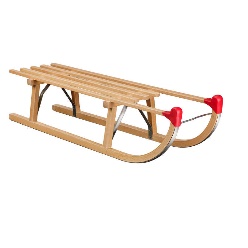 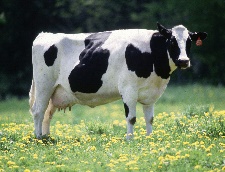 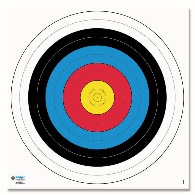 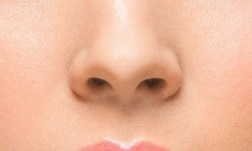 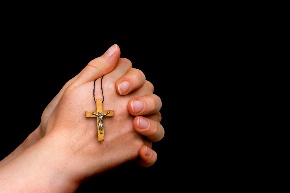 1 2 3 4 5  	     1 2 3 4 5 	            1 2 3 4 	    1 2 3	      1 2 3 4 5 6AKO STE PRAVILNO RIJEŠILI REBUS RJEŠENJE BI TREBALO BITI SAKRAMENTI.DANAS ĆEMO NAUČITI ŠTO SU SAKRAMENTI I KOLIKO IH IMA. POGLEDAJTE S RODITELJIMA PREZENTACIJU (PDF DOKUMENT) POD NASLOVOM „7 SVETIH SAKRAMENATA“.OTVORITE BILJEŽNICU: NAPIŠITE NASLOV: ISUS JE UVIJEK MEĐU NAMAISPOD NASLOVA PREPIŠITE SADRŽAJ POSLJEDNJEG SLAJDA (STRANICE) S PREZENTACIJE (PDF DOKUMENTA). UZ SVAKI SAKRAMENT NEKA UČENIK NACRTA JEDAN SIMBOL TOG SAKRAMENTA (SLUŽEĆI SE PREZENTACIJOM/DOKUMENTOM)ZADATAK: PONOVITE JOŠ JEDNOM DANAŠNJE GRADIVO RJEŠAVAJUĆI JEDNOSTAVAN KVIZ NA SLJEDEĆOJ POVEZNICI: https://learningapps.org/display?v=pcu97fib3204. RAZREDZA POČETAK POSLUŠAJTE JEDNU PJESMU NA SLJEDEĆM LINKU: https://www.youtube.com/watch?v=ObKuDE7PsuoRIJEČI PJESME MOŽETE PRONAĆI I NA STRANICI 90. U UDŽBENIKU. PJESMA NAM GOVORI DA JE CRKVA SASTAVLJENA OD LJUDI IZ SVE ČETIRI STRANE SVIJETA. PROŠLOG PUTA SMO NAUČILI ŠTO JE U CRKVI JEDNO. A DANAS ĆEMO NAUČITI ČEGA U CRKVI IMA VIŠE.DANAS ĆEMO UPOZNATI KAKO JE CRKVA PODIJELJENA, PA ĆEMO TAKO NAUČITI NOVE POJMOVE: BISKUPIJA I ŽUPA.POGLEDAJTE PRILOŽENU PREZENTACIJU POD NAZIVOM „ŽUPNA ZAJEDNICA“.BILJEŽNICA: NAPIŠI NASLOV: MOJA ŽUPNA ZAJEDNICA I ŽUPNA CRKVAISPOD NASLOVA PREPIŠI SADRŽAJ SLAJDA BROJ 8. ZADATAK: PREPIŠI U BILJEŽNICU SADRŽAJ SLAJDA BROJ 9 I POKUŠAJ GA SAMOSTALNO RIJEŠITI. IME TVOJEG ŽUPNIKA NJE NAPISANO U PREZENTACIJI ŠTO ZNAČI DA BI GA TREBAO SAM ZNATI. AKO NISI SIGURAN KAKO SE ZOVE PITAJ NEKOGA TKO REDOVITO IDE NA SVETU MISU I POZNAJE SVEĆENIKA BOLJE OD TEBE  .